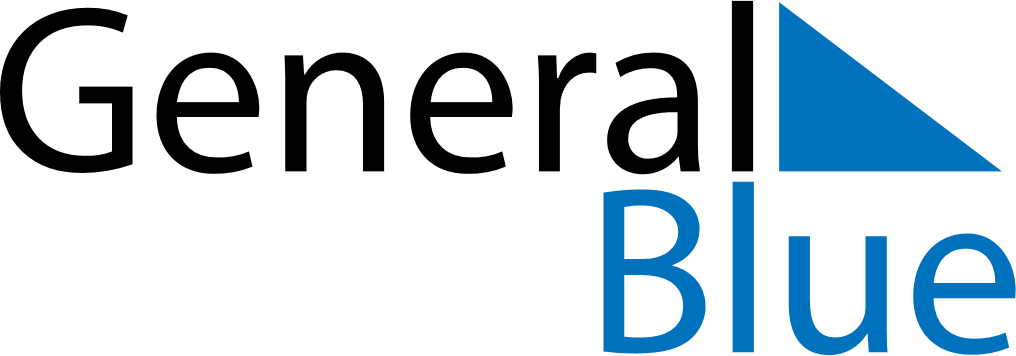 October 2027October 2027October 2027SloveniaSloveniaMondayTuesdayWednesdayThursdayFridaySaturdaySunday12345678910111213141516171819202122232425262728293031Sovereignty DayReformation Day